Утверждаю.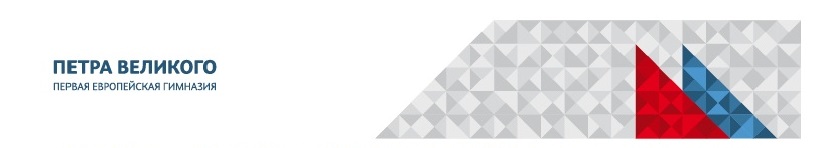 Директор  ОАНО «Гимназия  имени Петра Первого» ________/Галкина О.И./Положение о единых требованиях к одежде обучающихсяв ОАНО  «Гимназия имени  Петра Первого»Положение о единых требованиях к одежде обучающихся в  ОАНО  «Гимназия имени  Петра Первого» разработано на основании:Закона «Об образовании в РФ» ст. 28, пункт 18, часть 3;Письмо Министерства образования РФ № ДЛ-65/08 от 28.03.2013 г.Общие положения Единые требования к одежде обучающихся вводятся с целью:обеспечения обучающихся удобной и эстетичной одеждой в повседневной школьной жизни;устранения признаков социального, имущественного, религиозного различия между обучающимися;предупреждения возникновения у обучающихся психологического дискомфорта перед сверстниками;укрепления общего имиджа Гимназии.Внешний вид гимназиста должен соответствовать культуре учебного заведения, не должен привлекать особого внимания окружающих и отвлекать их от учебного процесса.Одежда и обувь должны быть чистыми, опрятными, причёска аккуратной, не мешающей работе, макияж и украшения скромными, применение парфюмерии крайне умеренным. Настоящее Положение является локальным актом Гимназии и обязательно для выполнения работниками, обучающимися и их родителями (лицами их заменяющими). Контроль над соблюдением учащимися требований к школьной форме обязаны осуществлять все работники Гимназии, относящиеся к административному, педагогическому и учебно-вспомогательному персоналу. Несоблюдение обучающимися данного Положения является нарушением. О случаях явки обучающихся без школьной формы и нарушения данного Положения родители должны быть поставлены в известность классным руководителем в течение учебного дня.Единые требования к одежде обучающихся В Гимназии введен единый стиль одежды для обучающихся.Обучающиеся носят в Гимназии одежду только единого установленного образца:повседневную,для торжественных случаев, для спортивно-оздоровительных занятий.Цвет базовых предметов одежды для всех обучающихся Гимназии: жакет, пиджак, жилет, джемпер -  тёмно-синий; юбка, брюки – темно-серые; блузка / рубашка – белые (парадные) или однотонные светло-голубые/светло-серые для повседневного ношения; галстук –красный; шейный платок с символикой гимназии установленного образца. Запрещено ношение одежды, не соответствующей утверждённым цвету и стилю. Состав комплекта школьной формы гимназиста Не является школьной формой: вельветовая, джинсовая, спортивная одежда, одежда пляжная, бельевого стиля, для активного отдыха, (шорты, толстовки, майки, футболки с символикой, с прозрачными вставками, без рукавов, на бретельках, слишком короткие блузки, открывающие часть живота или спины; сильно облегающие фигуру, брюки, юбки с низкой посадкой на бедрах, укороченные брюки). Ношение указанной одежды на учебные занятия не допускается.Права и обязанности обучающихся 7.1. Обучающиеся имеют право выбирать школьную форму в соответствии с предложенными вариантами; самостоятельно подбирать рубашки, блузки, аксессуары, к школьному костюму. 7.2. Обучающиеся обязаны в течение учебного года постоянно носить школьную форму, сменную обувь. Содержать форму и обувь в чистоте, относиться к ней бережно. 7.3. Спортивную форму в дни уроков физической культуры приносить с собой. 7.4. В дни проведения торжественных линеек, праздников надевать парадную школьную форму. 7.5. Без школьной формы школьники на занятия не допускаются.       7 . Права и обязанности родителей (законных представителей) 7.1. Родители имеют право выбирать школьную форму в соответствии с предложенными вариантами. 7.2. Родители обязаны приобрести обучающимся школьную форму, согласно условиям данного Положения до начала учебного года и делать это по мере необходимости, вплоть до окончания обучающимися Гимназии. 7.3. Контролировать внешний вид обучающихся перед выходом в школу в строгом соответствии с требованиями Положения.        8. Обязанности членов ученического совета, классных руководителей, администрации школы            8.1. Контролировать внешний вид учащихся. 8.2. Требовать выполнение пунктов данного Положения всеми учащимися.C Положением  о единых требованиях к одежде обучающихсяв ОАНО  «Гимназия имени  Петра Первого»   ознакомлен (а)  и обязуюсь выполнятьПодпись                              Расшифровка подписи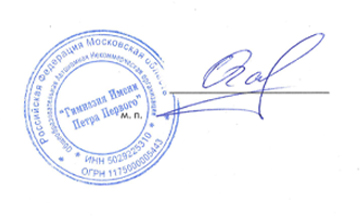 Девочки 	Парадный комплект (обязательный)Повседневный комплект (составляется из перечисленных ниже предметов)Девочки 	Темно-синий пиджак с логотипом гимназииТемно-серая юбкаБелая блузка/рубашкаКрасный галстук/Шейный платок установленного образцаБелые или телесные колготкиТуфли без каблука или на невысоком каблуке.Темно-синий пиджак с логотипом гимназииКардиган /джемпер темно-синий трикотажный с логотипом гимназииЖилет темно-синий с логотипом гимназииСветло-голубая или светло-серая блузка/рубашкаТемно-серые классического стиля брюкиТемно-серый или темно-синий сарафан с логотипом гимназииТемно-серая юбка, юбка-шортыБелая рубашка-поло с логотипом гимназии на жаркую погоду (по желанию).Красная рубашка-поло для выездных командных мероприятий (по желанию)Красная бейсболка с логотипом гимназии для выездных мероприятий (по желанию)Мальчики Парадный обязательный комплектПовседневный комплект (составляется из перечисленных ниже предметов)Мальчики Темно-синий пиджак с логотипом гимназииТемно- серые брюкиБелая рубашкаКрасный галстук Черные кожаные туфлиТемно-синий пиджак с логотипом гимназииКардиган /джемпер темно-синий трикотажный с логотипом гимназииЖилет темно-синий с логотипом гимназииСветло-голубая или светло-серая рубашкаБелая рубашка-поло с логотипом гимназии на жаркую погоду (по желанию).Красная рубашка-поло для выездных командных мероприятий (по желанию)Красная бейсболка с логотипом гимназии для выездных мероприятий (по желанию)ОбувьДля мальчиков и девочек обувь классическая – туфли, ботинки. Каблук для девушек высотой не более  5 см.Для мальчиков и девочек обувь классическая – туфли, ботинки. Каблук для девушек высотой не более  5 см.Спортивная форма для девочек и мальчиковОднотонная футболка Спортивный костюм Спортивные шортыСпортивная обувьОднотонная футболка Спортивный костюм Спортивные шортыСпортивная обувь